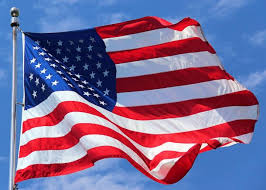 Cadette, Senior, and AmbassadorsCIVIC SERVICE NEEDED IN OUR COMMUNITYU.S. Flag Retirement Training and CeremonyJanuary 11, 20201:00-4:00 PM at Emanuel United Methodist Church245 Ratcliff Rd, Brunswick, GA  31523Girl Scouts have been given the honor of receiving quite a few flags that need to be retired, so we are inviting you to be a part of this important task. As United States flags become too worn for service they should not be flown and CAN NOT be thrown away.  Each flag can only be disposed of by retiring it honorably. Flag retirement acknowledges the importance of our National Symbol in a beautiful and memorable ceremony. Such ceremonies are generally held by strong civic groups such as Girl Scouts, Boy Scouts, and retired military groups such as the American Legion, etc.  We would love to have as many of you attend as possible to participate in this honorable community service.We strongly encourage you to bring your Girl Scout uniform vest or sash for the ceremony part and any worn out flags that you might have that need retiring. 1:00- 3:00—training and practice3:00-4:00-- Flag Retirement Ceremony, parents  and friends invited  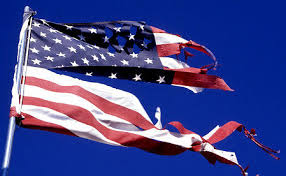 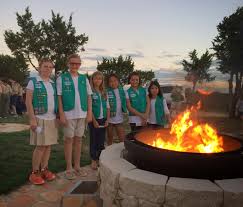 